Мама — как много в этом слове.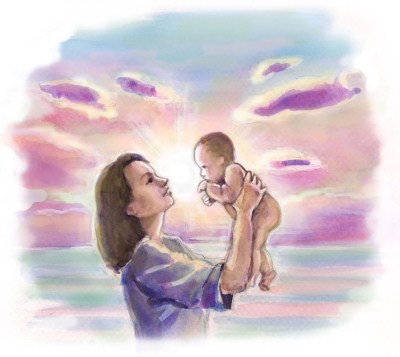          Мама — первое слово. Мама — сказал ребенок, от счастья сжимается сердце.  Мама — любит и ждет. Мама — оберегает и к сердцу прижмет. Мама —     искренне с тобою слезы льет. Мама — Мама-Мама ---- все лучшее и прекрасное в этом слове, о Маме можно говорить часами, Мама радуется каждой мелочи, каждому цветочку, всем достижениям своего ребенка. Дай Бог здоровья всем Мамам в мире!
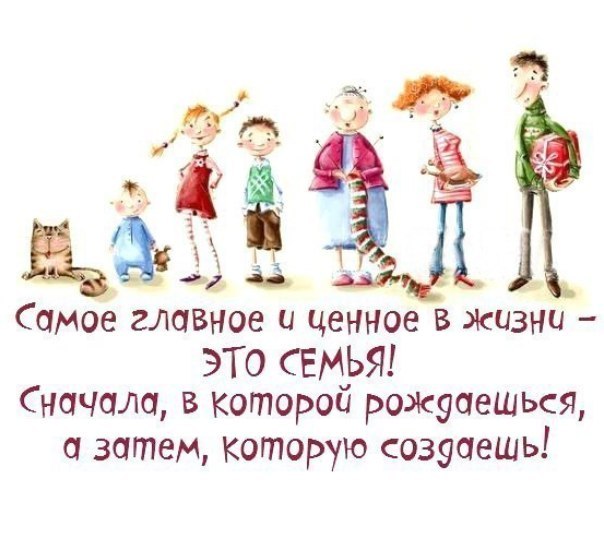 